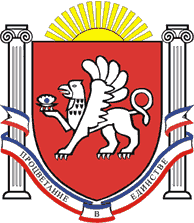 РЕСПУБЛИКА КРЫМРАЗДОЛЬНЕНСКИЙ РАЙОНАДМИНИСТРАЦИЯ КОВЫЛЬНОВСКОГО СЕЛЬСКОГО ПОСЕЛЕНИЯПОСТАНОВЛЕНИЕ20.06.2019 г.                                  с. Ковыльное                                            № 203    О рассмотрении протеста прокуратуры Раздольненского района от 30.04.2019 № 13-2019 на постановление Администрации Ковыльновского сельского поселения от 05.10.2015 № 108 «Об утверждении административного регламента предоставления муниципальной услуги «Предоставление сведений из реестра муниципального имущества  Ковыльновского сельского поселения Раздольненского района Республики Крым»         Рассмотрев протест  прокуратуры Раздольненского  района от 30.04.2019 № 13-2019  на постановление Администрации Ковыльновского сельского поселения от 05.10.2015 № 108 «Об утверждении административного регламента предоставления муниципальной услуги «Предоставление сведений из реестра муниципального имущества  Ковыльновского сельского поселения Раздольненского района Республики Крым», в соответствии  с Федеральным законом от 06.10.2003 № 131- ФЗ «Об общих принципах организации местного самоуправления в Российской Федерации», Законом Республики Крым от 08.08.2014  № 54-ЗРК «Об основах местного самоуправления в Республике Крым», руководствуясь Уставом муниципального образования Ковыльновское  сельское поселение Раздольненского района Республики КрымПОСТАНОВЛЯЮ:1. Протест прокуратуры  Раздольненского района от 30.04.2019 № 13-2019 на постановление Администрации Ковыльновского сельского поселения от 05.10.2015 № 108 «Об утверждении административного регламента предоставления муниципальной услуги «Предоставление сведений из реестра муниципального имущества  Ковыльновского сельского поселения Раздольненского района Республики Крым»  удовлетворить.2.Привести вышеуказанный Административный регламент в соответствие  с требованиями законодательства Российской Федерации.3. Настоящее постановление вступает в силу со дня принятия.4. Обнародовать постановление на  информационных стендах  населенных пунктов Ковыльновского сельского поселения  и  на официальном сайте  Администрации Ковыльновского сельского  поселения (http://kovilnovskoe-sp.ru/).5. Контроль за исполнением настоящего постановления оставляю за собой.Председатель Ковыльновскогосельского совета – глава АдминистрацииКовыльновского  сельского поселения                                        Ю.Н. Михайленко                                    